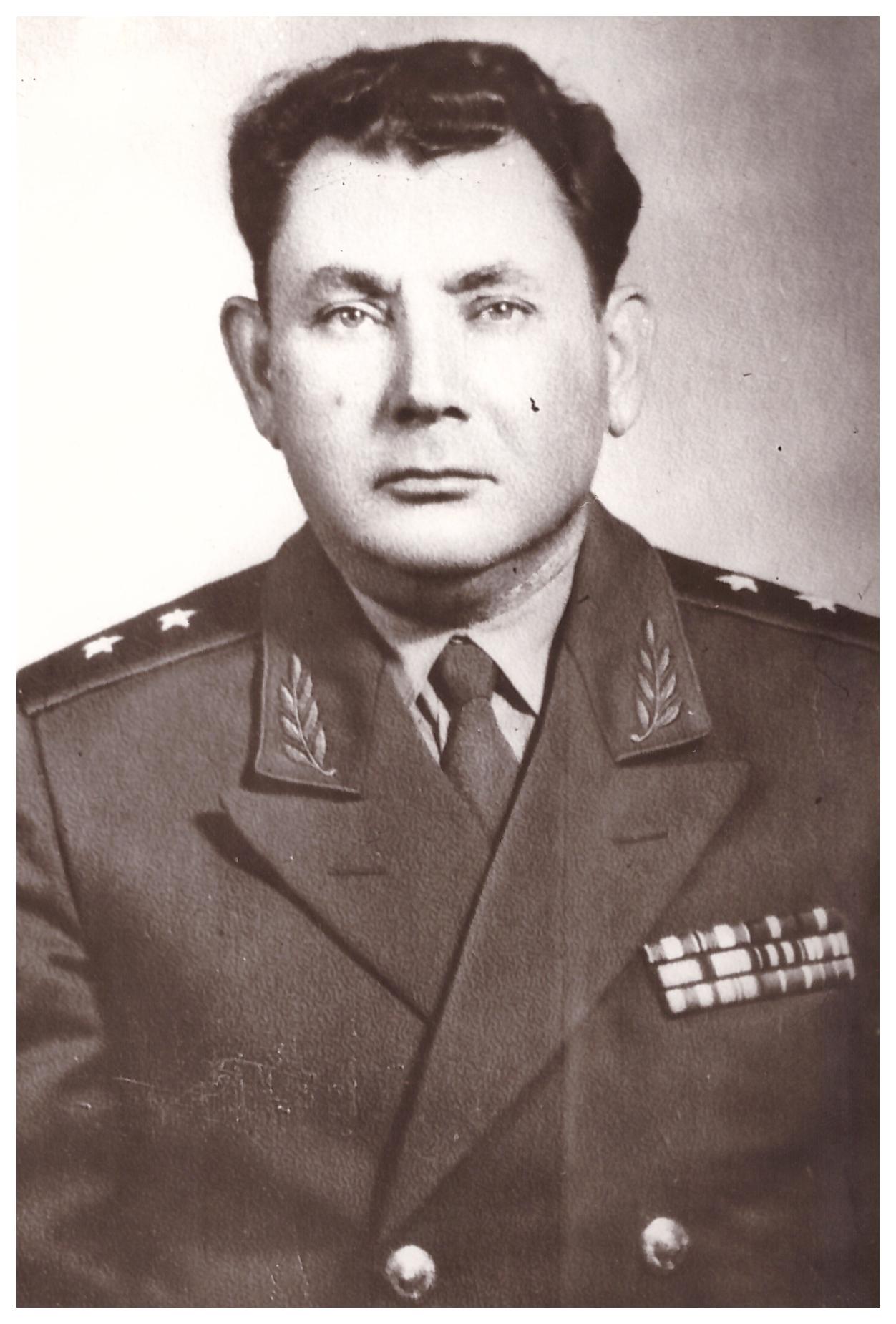 Этот адрес электронной почты защищен от спам-ботов. У вас должен быть включен JavaScript для просмотра. РегионБРЯНСКИЙНаселенный пункт П. КЛЕТНЯФамилия, имя, отчество солдатаЧубаров Степан КарповичЗваниегенерал-лейтенантБоевой путьВ декабре 1939 года по решению ЦК КПСС был призван в кадры Советской армии на политическую работу.Во время службы он прошел путь от политического руководителя артиллерийской батареи до генерал-лейтенанта. Принимал участие в войне с белофиннами. Прошел Великую отечественную войну от начала до конца на Дальнем Востоке. Был трижды ранен и тяжело контужен.Война застала Степана Карповича на границе западнее г. Львов в районе г. Перемышль. Русские войска героически отстаивали каждый сантиметр советской земли. Но по ряду причин Советской армии приходилось отступать. Отступал и  Степан Карпович со своими товарищами. Путь их лежал от г. Добромиль Львовской области до предгорий Кавказа. Воевал Степан Карпович и в Прибалтике, затем был Дальний Восток и разгром японских милитаристов.НаградыВоспоминанияОтправительМежпоселенческая центральная библиотека Клетнянского районаКонтактная информация 8 (48338) - 9-10-56